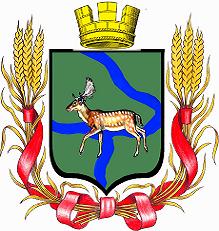 РОССИЙСКАЯ   ФЕДЕРАЦИЯДума  Еланского  городского  поселенияЕланского  муниципального  районаВолгоградской  областиРЕШЕНИЕ  № 159 / 27от  04  мая  2017  годаО Порядке ведения перечня видов муниципального контроля и органов местного самоуправления Еланского городского поселения Еланского муниципального района Волгоградской области, уполномоченных на их осуществлениеВ соответствии с Федеральным законом от 26.12.2008 № 294-ФЗ «О защите прав юридических лиц и индивидуальных предпринимателей при осуществлении государственного контроля (надзора) и муниципального контроля», Федеральным законом от 6 октября 2003 года № 131-ФЗ «Об общих принципах организации местного самоуправления в Российской Федерации» и статьей 20 Устава Еланского городского поселения Еланского муниципального района Волгоградской области,Дума Еланского городского поселенияРешила:1. Утвердить прилагаемые:Порядок ведения перечня видов муниципального контроля и органов местного самоуправления Еланского городского поселения Еланского муниципального района Волгоградской области, уполномоченных на их осуществление;Форму перечня видов муниципального контроля и органов местного самоуправления Еланского городского поселения Еланского муниципального района Волгоградской области, уполномоченных на их осуществление.2. Настоящее Решение вступает в силу со дня его официального обнародования.3. Главе администрации Еланского городского поселения Савину Н.А. в соответствии с Решением Думы Еланского городского поселения Еланского муниципального района Волгоградской области от 17 мая 2006 года № 62/10 «О порядке официального обнародования муниципальных правовых актов Еланского городского поселения», обнародовать данное Решение с размещением на официальном сайте администрации Еланского городского поселения.Председатель ДумыЕланского городского поселения                                    В.Ф.КорабельниковГлава Еланскогогородского поселения                                                      Н.А.СавинУтверждёнРешением ДумыЕланского городского поселенияот 04 мая 2017 года № 159/27ПОРЯДОКведения перечня видов муниципального контроля и органов местного самоуправления Еланского городского поселения Еланского муниципального района Волгоградской области, уполномоченных на их осуществление1. Настоящий Порядок регулирует отношения в сфере ведения перечня видов муниципального контроля и органов местного самоуправления Еланского городского поселения Еланского муниципального района Волгоградской области, уполномоченных на их осуществление (далее именуется - Перечень).2. Ведение Перечня осуществляется администрацией Еланского городского поселения Еланского муниципального района Волгоградской области.3. Перечень должен включать в себя следующие сведения:-о видах муниципального контроля, осуществляемого органами местного самоуправления Еланского городского поселения Еланского муниципального района Волгоградской области;- о наименованиях органов местного самоуправления Еланского городского поселения Еланского муниципального района Волгоградской области, уполномоченных на осуществление соответствующих видов муниципального контроля;- о реквизитах муниципальных нормативных правовых актов Еланского городского поселения Еланского муниципального района Волгоградской области о наделении соответствующих органов местного самоуправления полномочиями по осуществлению муниципального контроля.4. Ведение Перечня включает в себя следующие процедуры:- включение сведений в Перечень;- внесение изменений в сведения, содержащиеся в Перечне.5. Утверждение Перечня, внесение в него изменений осуществляется путем принятия администрацией Еланского городского поселения Еланского муниципального района Волгоградской области правового акта в форме постановления.6. Основанием для включения сведений в Перечень является нормативный правовой акт Еланского городского поселения Еланского муниципального района Волгоградской области о наделении соответствующего органа местного самоуправления полномочиями по осуществлению муниципального контроля.7. Основаниями для внесения изменений в сведения, содержащиеся в Перечне, являются:а) изменение наименования вида муниципального контроля;б) изменение наименования органа местного самоуправления, уполномоченного на осуществление муниципального контроля;в) признание утратившим силу муниципального нормативного правового акта о наделении соответствующего органа местного самоуправления полномочиями по осуществлению муниципального контроля;г) издание муниципального нормативного правового акта о наделении иного органа местного самоуправления полномочиями по осуществлению муниципального контроля;д) прекращение полномочий органа местного самоуправления по осуществлению муниципального контроля.8. Включение сведений в перечень, изменения в него вносятся администрацией Еланского городского поселения Еланского муниципального района Волгоградской области в течение пяти рабочих дней со дня возникновения указанных в пунктах 6, 7 настоящего Порядка оснований для внесения изменений в сведения, содержащиеся в Перечне.9. Перечень размещается на официальном сайте администрации Еланского городского поселения Еланского муниципального района Волгоградской области.УтвержденаРешением ДумыЕланского городского поселенияот 04 мая 2017 года № 159/27ФормаПЕРЕЧЕНЬвидов муниципального контроля и органов местного самоуправленияЕланского городского поселения Еланского муниципального района Волгоградской области, уполномоченных на их осуществление№п/пвид муниципального контроля, осуществляемого органом местного самоуправленияНаименование органа местного самоуправления, уполномоченного на осуществление соответствующего вида муниципального контроляреквизиты нормативного правового акта о наделении соответствующего органа местного самоуправления полномочиями по осуществлению муниципального контроля1234